THE BODYArms (arms) - Brazo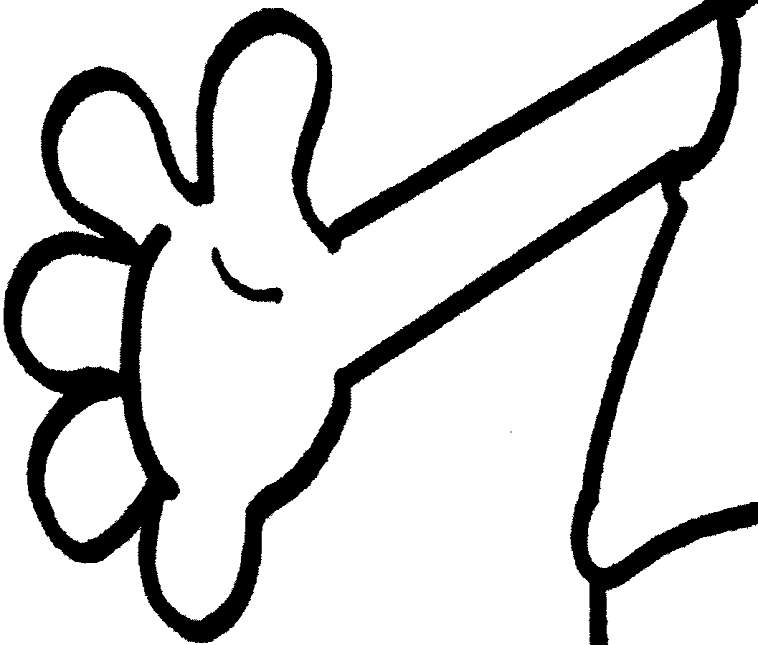 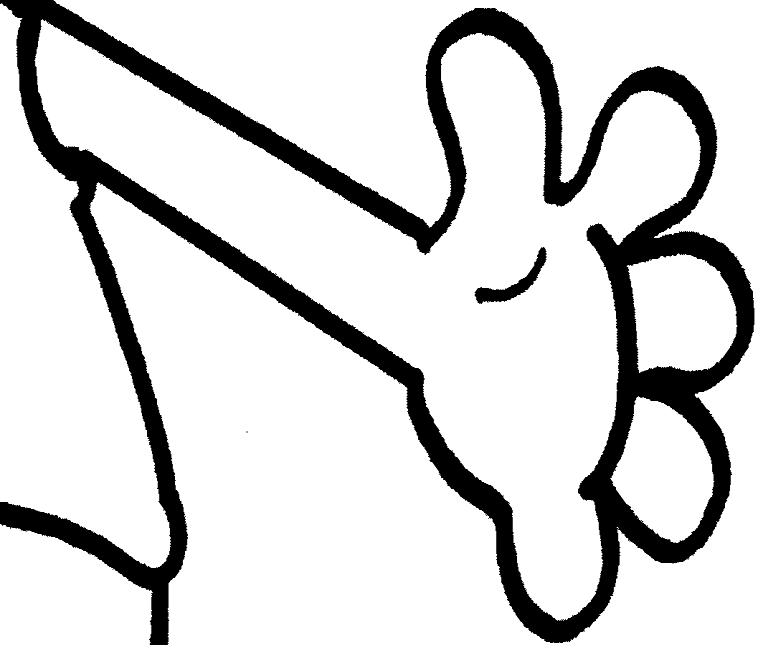 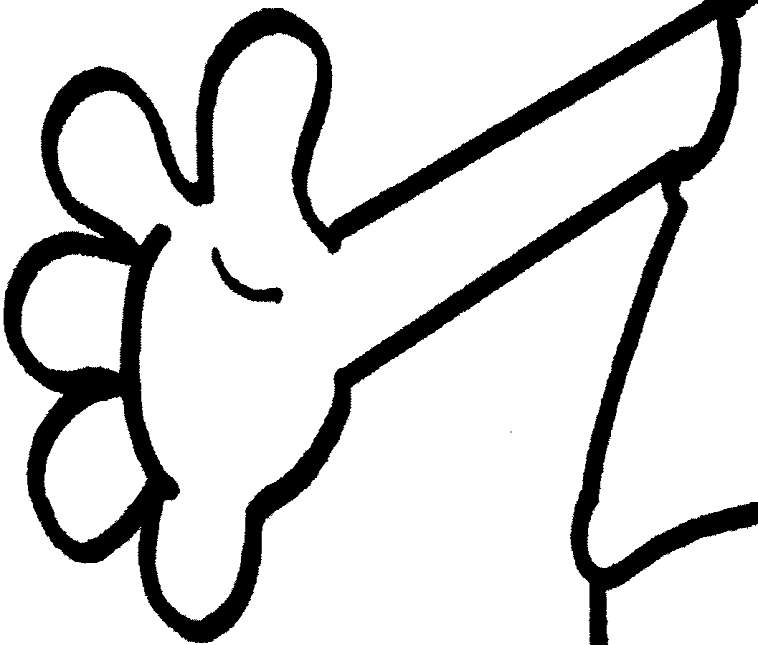 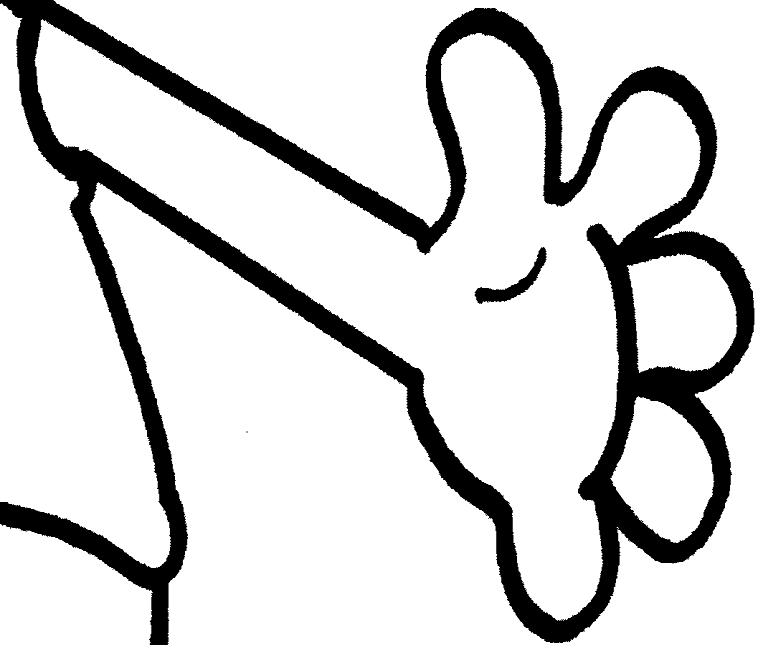 Dibuja lo que le falta a la siguiente niña y di cómo se llama esa parte del cuerpo en inglés.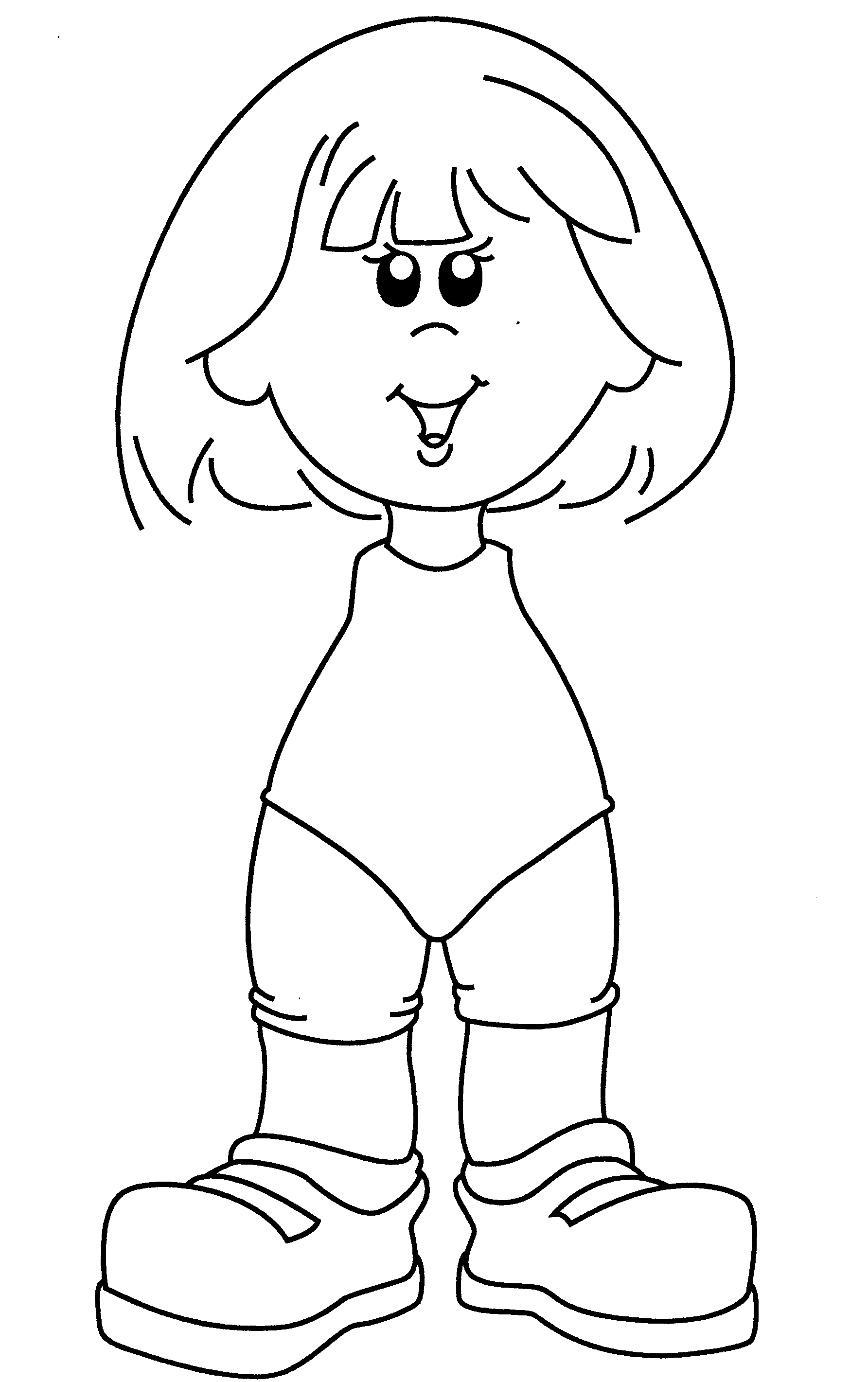 